باسمه تعالی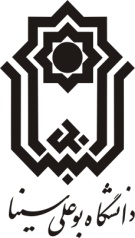 دانشکده دامپزشکی                                                            گروه پاتوبیولوژی			  	      فرم اعلام آمادگی جهت دریافت مجوز برگزاری جلسه دفاع پایاننامه کارشناسی ارشد		تاریخ:احتراما به استحضار میرساند اینجانب                                  دانشجوی رشته                             در مقطع کارشناسی ارشد، با شماره دانشجویی                     ، عملیات پژوهشی و نگارش پایاننامه خود را بر اساس پروپوزال مصوب و همچنین فرمت اعلام شده توسط دانشگاه، به طور کامل به پایان رساندهام و آمادگی خود را جهت تشکیل جلسه دفاع پایاننامه، اعلام میدارم.* عنوان پایاننامه:امضای دانشجومدیر محترم گروه پاتوبیولوژیبا سلام، احتراما به استحضار میرساند پایاننامه کارشناسی ارشد خانم/آقای                                  تحت راهنمایی اینجانب، با مشخصات و مستندات مورد تایید فوق، به اتمام رسیده و دفاع ایشان از نظر اینجانب بلامانع است. همچنین اساتید ذیل به عنوان داوران پیشنهادی معرفی می‎گردند. خانم/آقای دکتر                      خانم/آقای دکتر                                 خانم/آقای دکتر                                             با تشکر       استاد راهنما